 FALL River School District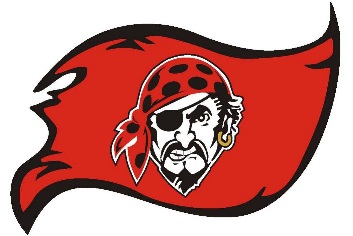 Seclusion or Restraint Reporting SheetCc: 	Administration	Director of Special Education	School Counselor	Student FileStudent NameDate of IncidentDate of IncidentTeacher/Class/GradeTeacher/Class/GradeTime in/time outStaff person initiating seclusion/restraint; others present/involved:Staff person initiating seclusion/restraint; others present/involved:Staff person initiating seclusion/restraint; others present/involved:Describe the behavior that led to seclusion/restraint, including time, location, activity, others present, other contributing factors: Describe the behavior that led to seclusion/restraint, including time, location, activity, others present, other contributing factors: Describe the behavior that led to seclusion/restraint, including time, location, activity, others present, other contributing factors: Describe the behavior that led to seclusion/restraint, including time, location, activity, others present, other contributing factors: Describe the behavior that led to seclusion/restraint, including time, location, activity, others present, other contributing factors: Describe the behavior that led to seclusion/restraint, including time, location, activity, others present, other contributing factors: Procedures used to attempt to de-escalate the student prior to using seclusion/restraint:Procedures used to attempt to de-escalate the student prior to using seclusion/restraint:Procedures used to attempt to de-escalate the student prior to using seclusion/restraint:Procedures used to attempt to de-escalate the student prior to using seclusion/restraint:Procedures used to attempt to de-escalate the student prior to using seclusion/restraint:Procedures used to attempt to de-escalate the student prior to using seclusion/restraint:Student behavior during seclusion/restraint: Was there any injury or damage?  □  Yes  □  NoIf yes, describe:Student behavior during seclusion/restraint: Was there any injury or damage?  □  Yes  □  NoIf yes, describe:Student behavior during seclusion/restraint: Was there any injury or damage?  □  Yes  □  NoIf yes, describe:Student behavior during seclusion/restraint: Was there any injury or damage?  □  Yes  □  NoIf yes, describe:Student behavior after seclusion/restraint:Student behavior after seclusion/restraint:Follow-up with student after the seclusion/restraintFollow-up with student after the seclusion/restraintFollow-up with student after the seclusion/restraintFollow-up with student after the seclusion/restraintFollow-up with student after the seclusion/restraintFollow-up with student after the seclusion/restraintIs other follow-up needed (e.g., IEP meeting, additional evaluation, discussion with others)?         □  Yes  □  NoIf yes, specify:Is other follow-up needed (e.g., IEP meeting, additional evaluation, discussion with others)?         □  Yes  □  NoIf yes, specify:Is other follow-up needed (e.g., IEP meeting, additional evaluation, discussion with others)?         □  Yes  □  NoIf yes, specify:Is other follow-up needed (e.g., IEP meeting, additional evaluation, discussion with others)?         □  Yes  □  NoIf yes, specify:Is other follow-up needed (e.g., IEP meeting, additional evaluation, discussion with others)?         □  Yes  □  NoIf yes, specify:Is other follow-up needed (e.g., IEP meeting, additional evaluation, discussion with others)?         □  Yes  □  NoIf yes, specify:Parent contact:Parent contact:Parent contact:Parent contact:Administrative contact:Administrative contact:Person Completing Report: Person Completing Report: Person Completing Report: Person Completing Report: Date:Date: